«Знакомимся с мать - и - мачехой».Цель:Развитие у детей познавательного интереса к лекарственному растению мать - и - мачехе.Задачи:Образовательные:Формировать у детей эмоционально - нравственного, практически - деятельностного отношения к окружающей природе.Обобщать знания детей о лекарственных травах.Закрепить умение выразительно читать стихотворения.Развивающие:Развивать связную речь детей, обогащать их словарь.Развивать слуховое и зрительное внимание, мышление.Воспитательные:Воспитывать чувство любви, интерес, доброе, бережное отношение детей к лекарственным растениям.Воспитывать любознательность.Словарная работа:«Фармацевт», «лекарственные растения», «отвар», «настойка».Предварительная работа:Беседы на тему: «Первоцветы», «Лекарственные растения» «Профессия фитотерапевт». Рассматривание иллюстраций, картин по теме «Первоцветы».Просматривание презентаций: «Первоцветы», «Лекарственные растения».Чтение художественной литературы, загадывание загадок, разучивание стихов.Ход занятия.Беседа:Ребята, недавно мы ходили с вами на экскурсию в аптеку, что вы там видели? Ответы детей.Хотите узнать, откуда появились лекарства?Люди еще издавна заметили, что животные среди множества растений выбирают те, которые помогают им лечиться. Люди начали искать лекарственные растения, изучать эти растения и их свойства, лечиться ими. Таких людей называли травниками, знахарями, а сейчас их называют фитотерапевтами. Фитотерапевт - это профессия человека, который знает все лекарственные растения и знает какие болезни какими травами лечить. Как называется профессия врача, который лечит травами?Ответы детей.Природа - это самая лучшая аптека!Вы хотите изучать лекарственные растения? Ответы детей.С давних времён, из поколения в поколение человек передаёт свои знания друг другу. Давайте будем знакомиться с миром лекарственных растений, и передавать наши знания другим детям. Для этого предлагаю создавать свою книгу лекарственных растений. Согласны? Тогда вам задание: подумать какой будет наша книга.Ребята, вы знаете правила сбора лекарственных трав?Ответы детей.Первое, что необходимо знать, что лекарственные растения собирают только взрослые, а дети могут только помочь.-Нельзя рвать много растений.-Хорошо знать растения и отличать от ядовитых.-Нельзя рвать растения, которые занесены в Красную книгу.-Сушить в тени, а не на солнце.-Нельзя собирать вблизи дорог.-После сбора лекарственных трав, надо тщательно вымыть руки.Начнём знакомство с лекарственными растениями с первых весенних цветов. Да не удивляйтесь, первоцветы вполне достойны того, чтобы мы знали о них чуть-чуть больше, чем обычно знаем. Вы когда - нибудь слышали загадку «Первый цветок ломает ледок», о каком растении это говорят? Ответы детей.Рассмотрите картинку с изображением мать - и - мачехи. Почему растение получило такое интересное название? Мы обязательно с вами это узнаем. Сегодня мы пойдём с вами на экскурсию и рассмотрим это растение. Но сначала мы побеседуем о правилах таких прогулок. Договоримся, цветы не рвём, только рассматриваем. Помните, мы с вами говорили о Красной книге, о растениях, которые надо беречь.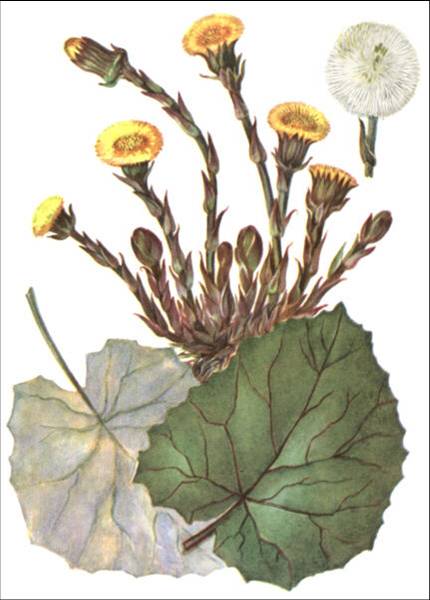 На прогулке дети самостоятельно рассматривают цветы. Воспитатель напоминает о том, что цветы нельзя рвать.Воспитатель. Снег только растаял от солнечных лучей и сразу же после снега появились жёлтенькие огонёчки - цветы мать-и-мачехи, которые сообщают нам о начале весны. Мать-и-мачеха, не дожидаясь прихода истинной весны, может появиться и под снегом. Точнее сказать, под тонким ледовым панцирем. Когда активность солнца повышается, то на месте прошлогоднего растения, под ледово-снежной коркой создаётся определенный микроклимат, способствующий пробуждению цветка. Соцветия - одиночные ярко-желтые корзинки. В теплые погожие дни с утра, когда пригреет солнце, цветочные корзиночки вытягиваются на своих цветоножках, распрямляются, поворачиваясь к солнцу, и нежатся в его лучах до 17 часов. Мы обязательно проверим это во время вечерней прогулки. Умные цветки закрываются и поникают вместе со стебельками, они как бы засыпают. Так растение решает три задачи:- оберегает себя от возможных ночных заморозков;- сохраняет пыльцу от намокания;- при раскрывании цветка пыльца попадает на рыльце, происходит перекрёстное опыление, так растение подстраховывается.Корзинки жёлтых цветов, ползучее корневище, стебель, покрытый чешуйками, нитевидные корни - вот что представляет собой мать - и - мачеха. Лишь только цветочки отцветают, на их месте возникают новыеЦветам мать-и-мачеха рады не только люди, но и медоносные пчёлы. Этот первенец весенней флоры, один из самых ранних медоносов имеет большое значение, так как с поступлением нектара и пыльцы заметно увеличивается сила пчелиных семей. В этот период в природе ещё мало насекомых, а остроумное приспособление гарантирует опыление, после которого соцветие засыпает навсегда и просыпается уже белым пушистым шариком, небольших размеров, напоминающим одуванчик.
В одиночку мать-и-мачеха расти не любит, предпочитает «гнездиться» семьями. Семья процветает долго - на месте увядающих растений тут же появляются новые. Цветет мать-и-мачеха раньше всех травянистых растений и дольше других первоцветов - 38 дней.Первый ребёнок.На проталинке - первый цветок.Как же он беззащитен и мал!Резкий ветер его трепал,Пригибал стебелек к земле,Леденил в предрассветной мгле.Но отважный цветок устоял!Опущусь перед ним на колени,Прикоснусь к лепесткам рукой-Сколько мудрости и терпенияВ этой капельке золотой!Второй ребенок.Смотрит солнышко - росток.Не травинка, не листок:Появился самый первый.Желтый маленький цветокТретий ребенок.Золотым лучом согретВырос солнышка портрет!Но у желтого цветочкаВременно листочков нет.Четвёртый ребёнок.Появись на пригорке желтенькие точки,Это солнцу улыбнулись первые цветочкиПятый ребёнок.Жёлтый глаз из-под землиПервым дарят нам они.Как их правильно назвать,Если им земля, как мать.Шестой ребёнок.Мать-и-мачеха знаменита не цветами,А необычными листами:То твердыми, холодными,То мягкими и теплыми.Седьмой ребёнок.Солнышко весеннее греет всё сильнейИ уже проталинки шире и черней.А на тех проталинках, будто кулачокПоявился кучкою жёлтенький цветок.Раскрывает медленно звёздочки - цветки,Золотом окрашены иголки - лепестки.Так и распускаются кучкой-кулачком.Звонко «Мать-и-мачеха» мы его зовём.Листья же появятся летнею порой,С холодною, как мачеха, верхней стороной.Снизу очень тёплой, нежной словно мать.Так вот и решили цветики назвать.
(Регина Новикова).Восьмой ребёнок.Мать-и-мачехи цветкиСловно солнца огоньки.На пригорочке растут,Прям из снега - и цветут!(Л. Акиньшина).Девятый ребёнок.На опушке - огоньки,Целая проталинка.Коротышки стебелькиИ цветочек маленький.Листьев нет - она цветёт,Холодом охвачена.Пчёлкам самый ранний мёдДарит мать-и-мачеха.(Л. Дунина).Воспитатель.Почему растение назвали «мать-и-мачехой»? Дело в том, что когда отцветают цветы, у растения появляются листья. Сверху эти листья гладкие, холодные, темноватых оттенков. С внутренней стороны - мягкие, нежно-зелёные, по ощущениям - тёплые. Тепло в жизни идёт от матери. Ну а холодок. Вот и назвали весенний первоцвет - мать-и-мачеха.Русское название возникло из-за особенности листьев мать-и-мачехи: нижняя сторона пушистая и мягкая - «мать», а верхняя гладкая и холодная - «мачеха». В народе говорят: «Родная мать любит, как летнее солнце греет, а мачеха не любит - холодная, как зимнее солнце». Символизирует материнскую заботу.У этого растения есть еще одна довольно редкая особенность - его цветки появляются раньше листьев. За это англичане называют мать-и-мачеху «сын раньше отца».С этим растением связаны интересные поверья и обычаи. В старину на Руси у него был свой день - 10 апреля. Обычно к этому времени уже теплело, и снег таял. В этот день славили мать-и-мачеху: «Мать-и-мачеха всяк с него день после 10 апреля оделит материнской заботой, даст своего огня да тепла, потому как сама - что солнышко расцветшее. Она мать-цветок, не оставит она того, кто в сиротстве поднимается, даст каплю материнского тепла всякому, кто одинешенек на белом свете». Наши предки считали, что в этот день мать-и-мачеха приходит на смену Степанову венку, который после 10 апреля теряет свою магическую силу. Его плели еще на Степана сеновала 15 августа прошлого года. Всей семьёй собирали целебные травы и плели из них венок. Его приносили домой, и вешали в красном углу избы для защиты дома и всех живущих в нем от различных напастей. Если кто заболевал зимой, тогда хозяйка выдергивала из венка травы и цветы, заваривала из них чай и болезнь отступала. А после 10 апреля его заменяла мать-и-мачеха. В этот день ее рвали и готовили из нее целебные снадобья.Согласно народному поверью, если носить при себе мешочки с листьями и цветками мать-и-мачехи, то это привлечет любовь и женское счастье. А если сплести венок из цветков мать-и-мачехи, положить его на белое блюдо в главной комнате дома, то семью навсегда покинут ссоры, и в доме воцарится покой и согласие!Исстари ее считали волшебной, верили, что особенно она благосклонна к женщинам и детям. Для здоровья и благополучия ребенка, клали траву под матрас, в его ладанку зашивали несколько цветков растения. Мать-и-мачеха считалась покровительницей сирот, помогая им преодолеть одиночество.В народе по цветам мать-и-мачехи определяют погоду, так как они заранее предупреждают с точностью не хуже барометра о наступлении холодов и дождливой погоды. Когда пригревает солнце, ее цветы распускаются, расправляются. Но если ожидается весенняя непогода, они прячутся в пушистый воротник, который сохраняет нежные лепестки от стужи. Тем, кто собирается копать колодец, она укажет место близкого залегания водного горизонта. И вот, что еще интересно. С развитием мореплавания мать-и-мачеха попала в Северную Америку и успешно там прижилась.Приложение:Домашние лекарства из мать-и-мачехи.Домашние лекарства из мать-и-мачехи приготовить совсем несложно. Предлагаем вам несколько рецептов: Сок мать-и-мачехи с молоком - хорошее средство при бронхитах, бронхиальной астме, кашле курильщиков. Для лекарства берут свежие, весенние листья мать-и-мачехи, при помощи соковыжималки или вручную, растерев и выжав через марлю, выдавливают свежий сок 2-3 чайных ложки. Это количество растворить в стакане теплого молока и сразу же выпить. Принимать один раз в день. Такое лекарство не хранится, его необходимо приготовить и сразу выпить.Чай от кашля. 1 чайную ложку сушеных цветков мать-и-мачехи залить 250 мл кипятка, настоять в течение часа. Процедить, принимать 4 раза в день, разделив получившееся количество чая на 4 порции.Наружное средство при нарывах и фурункулах. Растереть несколько свежих листьев мать-и-мачехи, получившуюся кашицу накладывать непосредственно на больное место. Применять несколько раз в день до наступления улучшения. Листья мать-и-мачехи можно просто прикладывать к ранам, нарывам и язвам на коже, не растирая, но в этом случае их действие несколько слабее.Джулия Рум
Огонечки желтые
Из сухой травы.
Это мать-и-мачехи
Первые цветы.
Солнышко пригрело
И растаял снег.
Желтые цветочки
Солнышка привет.

Мать-и-мачеха проснулась,
Приоткрыла жёлтый глаз,
Потянулась, оглянулась...
- Снег? В апреле? Вот те раз!
Возмутилась Медуница:
- Так не долго простудиться!
Я по плечико в снегу -
Распуститься не могу!...
Отступать, Весна, не гоже!
Разберись-ка ты с Зимой!
Будь с упрямицей построже -
Прогони её домой!Лернер.
Как прекрасны и просты
Мать-и-мачехи цветы,
Вырастают из-под снега,
Как забытые мечты.
Среди улиц и полей,
Средь берёз и тополей,
Словно солнечный брызги
На проснувшейся земле.
Не ярки, не горячи,
Льют горячие лучи,
И сидят весёлой стайкой,
Как весенние грачи.
Тихой нежности полны,
Хрупкой прелестью сильны 
Любопытные глазёнки
Новорожденной весны…

Растеряло солнышко на заре
Золотые капельки на дворе.
Превратились капельки в лужицу -
Рядом с нею бабочка кружится!
А когда терпеть нету силушки -
Складывает пёстрые крылышки,
В золоте душистом плескается...
Мать - и - мачеха распускается!

А. Полетаева
Как странно, листочек большой,
Пушистый внутри, очень гладкий снаружи,
Нашли на опушке лесной.
Он рос там, в траве, возле лужи.
«Растение это - всем нужно!» 
Сказал, очень гордо мне дед.
«Для тех, кто случайно простужен,
Лекарства безвреднее - нет!
Но, скрыта в листочках загадка,
Сейчас помогу отгадать!
Ведь с той стороны, где так гладко -
Его станут мачехой звать.
Пушистая - матерью будет!
Недаром сумели назвать,
Его мать - и - мачехой люди.
Теперь вот и ты, будешь знать!»

А. Максакова
Снег лежит ещё, не тает.
Солнце сильно пригревает.
Слышен птичьей шум и гам.
То скворцы слетелись к нам.
На кустах набухли почки.
И покрылись травкой кочки.
Распускается цветок,
Словно желтый огонек.
Мать - и - Мачеха назвали.
Дети все узнали.
Значит, к нам пришла весна.
Долгожданная она.

Тетушка Ау.
Растеряло солнышко на заре
Золотые капельки на дворе.
Превратились капельки в лужицу -
Рядом с нею бабочка кружится!
А когда терпеть нету силушки -
Складывает пёстрые крылышки,
В золоте душистом плескается...
Мать - и - мачеха распускается!

Н. Соболева
Из-под сухой прошлогодней травы,
Из-под сухой прошлогодней листвы
Желтенький венчик вдруг показался
И на весеннем ветру закачался.
- Ой, одуванчик! -сказали ребята. 
- Нет, одуванчикам рановато.
Это совсем другие цветы
Так же красивы и так же желты.
Это веселый и смелый цветок:
Он не послал на разведку листок.
Вылез он сам из земли посмотреть,
Выяснить — начали птицы петь?
Вышел уже из берлоги медведь?
Да, мой хороший, желтенький мой!
Весна! Все в порядке - ты вырос в срок!
Следом за желтой твоей головой
Скоро появится круглый листок.Мать-и-мачеха - лекарственное растение. (Полная версия для взрослых).С древних времен применяется в качестве противокашлевого, противовоспалительного, дезинфицирующего средства. В медицинских целях используются соцветия и листья мать-и-мачехи. Они несколько различаются по своему составу. Полезные свойства Мать-и-мачеха издавна известна своим свойством смягчать кашель, и усиливать отделение мокроты. Обладает также отхаркивающим, противовоспалительным, антисептическим свойством, способно оказывать потогонное и спазмолитическое действие. Эти свойства делают мать-и-мачеху лекарственным растением номер один при лечении бронхо - легочных заболеваний. Показания к применению Мать-и-мачеха успешно применяется в терапии следующих состояний и заболеваний: Коклюш; Стоматит; Ларингит; Фарингит; Трахеит; Бронхит острый и хронический; Пневмония; ОРЗ и ОРВИ, сопровождающиеся кашлем, в том числе грипп; Отсутствие аппетита. Легенды о происхождении растения.Сложено много легенд о происхождении растения, в основном грустных легенд. 1. У одной женщины умерла родная дочка. Все дни проводила она на кладбище, гладила ладонями, ласкала землю, в которой покоилось любимое дитя. Из материнской любви появился цветок, который войлочной теплой стороной листа укрывал могилу девочки. Но была у этой женщины еще и падчерица, которую она не любила. И поэтому другая сторона листа была более жесткой и холодной. 2.В другой старинной русской легенде рассказывается, что давным-давно, один мужчина полюбил другую и ушел из семьи. В прежней семье у него осталась дочка с чудесными золотистыми волосами. И вот новая жена заревновала мужа к родной дочери, злилась, что он ходит к ней, и решила ее погубить. Заманила ребенка на обрыв и столкнула вниз. Мать спохватилась, что дома доченьки нет, побежала ее искать, и нашла мертвую. Бросилась она тогда в дом к мачехе и притащила ее к обрыву. А потом в борьбе обе с обрыва упали. На этом месте выросли маленькие желтые цветочки под стать златокудрой девочке. И листья с одной стороны, как материнская любовь, были мягкими и нежными, а с другой - жесткими и холодными, как ненависть мачехи. Назвали их люди мать-и-мачеха.3.А эта легенда рассказывает о счастливой семье, в которой вдруг умерла мать. Дети перестали играть и петь, а отец от горя согнулся, высох. Вскоре молодая вдова соседка окрутила вдовца и стала его новой женой. Но жизнь так и не вернулась в дом, ведь мачеха - это не мама, от голоса ее холодом веет, а прикосновения ее злые и колючие. Как только по весне пригрело солнышко, младшая дочка стала бегать со своей тоской к реке и лить слезы об умершей маме. Однажды плача подняла она голову: а около ног ее желтый цветочек расцвел. И в тот же день мачеха без следа исчезла, и в дом снова вернулся звонкий смех. С тех пор стал этот цветок появляться каждую весну, чтобы проверить, хорошо ли детям, и вновь исчезнуть. А летом на его месте появляются листики: с холодным верхом и теплой мягкой внутренней стороной.4.Интересна украинская легенда о мать-и-мачехе. Давно это было. Жили муж с женой в согласии и любви, радовались детям. Однажды попала жена под сильный дождь, сильно простудилась и слегла. Таяла она с каждым днем, как восковая свечка. Чует, не подняться ей уже. Просит мужа: «Ой, Василий, умру я, видно. Не дай деткам пропасть, женись. Но не бери соседскую вдову, не будет она нашим детям матерью. У нее и своих достаточно». Похоронил Василий жену, а вскоре сосватал - таки соседскую вдову, сумела она втереться в его доверие. Завела она еще те порядки. Поделила детей на своих и мужа. Своим все, а сиротам - ничего. Ее дети одеты, накормлены, ухожены, а мужнины - голодные, холодные, в старой одежде. Только снег сошел, а уж мачеха выгнала чужих детей греться на солнце на берег реки. Холодно детишкам в рваной одежде, стали они просить: Солнышко! Солнышко! Согрей нам головку! Пожалело их солнышко и одело им на головы золотые веночки из своего света, согрели они своим теплом детей. Увидела это мачеха, прибежала к реке и спрашивает:- Где вы взяли такие веночки?- Нам солнышко дало, - ответили дети Василия. От зависти мачеха аж побелела, вбежала в дом и к своим детям:- Берите одеяла, и скорее бегите на берег реки. Пусть солнышко и вам подарит золотые веночки!Но солнышко только сожгло верх одеял и ушло за облако. Подул студеный ветер с морозом и заморозил мачехиных детей. А на берегах реки появились желтые цветы и зеленые листья - дети матери и дети мачехи, а от самой мачехи только одеяла остались.5.Одна злая женщина задумала погубить дочку своего мужа, потому что не хотела, чтобы он ходил встречаться с ней и своей бывшей женой. Заманила она ее к обрыву и столкнула с него. Тем временем, мать, обнаружив пропажу девочки, бросилась ее искать, но опоздала: девочка уже не дышала. Бросилась мать на мачеху и, сцепившись, полетели они на дно оврага. А на следующий день покрыло склоны его растение, листья которого с одной стороны были мягкие, а с другой стороны жесткие, и возвышались над ними маленькие желтые цветки, напоминавшие светлые волосы девочки.Мать-и-мачеха - удивительный цветок, все слышали о нём, но не каждому посчастливилось увидеть его во всех стадиях роста. Таковы биологические особенности данного растения. Нельзя любоваться всеми органами этой травы в одночасье: смотришь на цветок, когда листьев еще нет, они появляются и развиваются до глубокой осени, а семянки разносятся ветром после созревания.
Любителям и ценителям природы будет приятно узнать, что мать-и-мачеха первая украшает талую землю, выводя на первые весенние лужайки хороводы золотистых головок. Это скромное, удивительно жизнестойкое растение - один из первых вестников пробуждающейся весны и обновляющейся природы.
Там, где еще вчера лежал снег и намечались только проталинки, сегодня он уже сошел, обогрелись набухшие от влаги пригорки, обрывы и склоны полотен железных дорог. Из-под земли появляются упругие сочные цветоножки с коричневыми чешуйками и шерстистым опушением. Их сразу и не заметишь среди пожухлой прошлогодней травы, пока на верхушках стебельков не раскроются желто-золотистые головки соцветий.
Цветёт мать-и-мачеха в апреле - мае. По продолжительности цветения (38 дней) ей нет равных среди весенних первоцветов. Цветки мать-и-мачеха - хорошие синоптики, так, как наступление холодов и дождливой погоды они определяют заранее с точностью не хуже барометра.Цветоносные стебли высотой до 25 см прямостоячие, неветвистые, опушенные, покрытые продолговатыми, розовато-лиловыми, сверху буровато-красными острыми чешуевидными листьями. К середине лета листья загрубеют и образуют сплошные плотные ковры по дну оврагов и глинистым склонам, песчаным косам рек. Стоят они до поздней осени, но сильно бывают потрепаны ветрами и оттого поредевшими, с ржавыми пятнами. Они выполнили свое назначение, накопили в многолетних корневищах запасы питательных веществ.
В связи с тем, что листья развиваются после отцветания растения, их просто не замечают и не разглядывают. Глаз привлекают появившиеся к тому времени цветки других растений.
Плодоносит мать-и-мачеха в мае - июне. Семянки собраны в красивый шар, как у одуванчика, но в несколько раз большего. Кому-то повезёт в безветренную погоду увидеть такие пушистые шары, и он удивляется, почему раньше никогда не видел таких огромных одуванчиков.
Цветы мать-и-мачехи обыкновенной хорошо размножаются как семенами, так и вегетативно. На полях это трудно искореняемый сорняк, так как семянок образуется очень много, а для прорастания семени требуется всего несколько часов после попадания в почву.
Кроме того, мать-и-мачеха, как многолетник, отлично размножается вегетативно. Этим и объясняется такой широкий ареал распространения мать - и - мачехи. Она произрастает в Европе, Азии, Северной Африке, и Северной Америке, куда её завезли европейцы. В России её можно встретить на всей европейской части, в Сибири, Уссурийском крае, на Кавказе.
Мать-и-мачеха любит увлажненный грунт, выбирает возвышенные места, растет на глинистых почвах по берегам рек, ручьев, по оврагам, по обочинам дорог, склонам, полям, первая заселяет голые пустующие пространства.
Растение мать-и-мачеха имеет старорусское народное название камчужная трава, которое прижилось в связи с применением её листьев и соцветий народной медициной для лечения “камчуги“ – старинное название подагры.
За всю свою долгую историю не счесть народных названий камчужной травы. Название «мать-и-мачеха» истинно русское. Оно дано в связи с тем, что нижняя поверхность листа опушена многочисленными тонкими волосками и при прикосновении вызывает ощущение тепла. Эта сторона греет, как добрая и ласковая мать, а сверху листья гладкие, зелёные и холодные, как мачеха. Народные названия: мать-трава, царь-зелье, двоелистник, лапуха студёная, мартовский цветок, табачная трава (в некоторых местностях ее листья «курят» от кашля), конское копыто, околоречная трава, ранник, подбел (из-за беловатой окраски нижней стороны листьев), камчужная трава (камчуг – старинное название подагры), пожарный салат. Последнее название указывает на еще одну особенность мать-и-мачехи. Она хорошо растет на кострище, где нет растений - конкурентов, а прекрасное удобрения - зола способствует ее быстрому росту. Если раскопать почву в том месте леса, особенно елового, где она растет, то можно найти угольки - след давнего костра.Менее известны народные названия: белокопытник, двуличник, лопуха студеная, мать-трава, односторонник, опухольные листья. И ещё: трава околоречная, водяной лопух, ранник, подбел, белопух, конское копыто, царь-зелье, лапушник лесной, мать-трава – это их неполный перечень.
Камчужная трава - одно из древнейших и важных лечебных средств, которые были известны еще в Древней Греции и Древнем Риме. 